Разработчик:	И.А. НамычкинаКурс: 			ФизикаТема:			Радиосвязь и телевидениеВам с одногруппницей необходимо подготовить сообщение на тему «История развития радиосвязи и телевидения в России». Вы договорились, что вы будете готовить доклад о развитии радиосвязи в России, а одногруппница - о развитии телевидения в России. В библиотеке вам предложили несколько книг и учебников.Просмотрите аннотации к книгам и учебникам и примите решение, какие источники будут нужны вам, а какие вашей одногруппнице. Отметьте плюсом «+» названия необходимых источников.На выполнение задания отводится 3 минуты.Инструмент проверкиНомер 
источникаИсточник нужен вамИсточник нужен 
вашей одногруппнице123456781.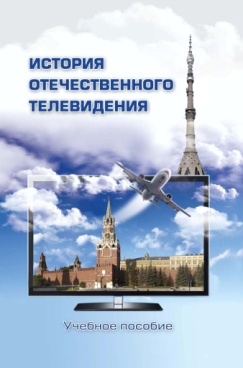 В книге рассматриваются различные аспекты более чем восьмидесятилетней истории телевидения, исследуются актуальные проблемы его развития и возможности трансформации в условиях современного мира. Книга, имеющая научную и практическую ценность, может представлять интерес как для исследователей масс-медиа, преподавателей вузов, аспирантов, студентов, обучающихся по специальности «Журналистика», «Телевидение», практиков телевидения, так и для широкого круга читателей, интересующихся историей телевидения2.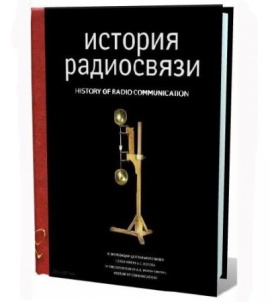 Иллюстрированное научно-справочное издание, основу которого составляет систематизированный перечень экспонатов и документов по истории радиосвязи, представленных в одноимённом разделе экспозиции в Центральном музее связи имени А.С. Попова. Наиболее подробно освещены вопросы зарождения радиосвязи, деятельности А.С. Попова, становления отечественной радиопромышленности3.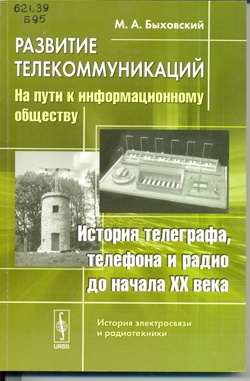 Настоящая книга является первым в России учебным пособием по курсу «История и методология науки», посвященным истории развития телекоммуникаций в мире. Материал ее охватывает период с 1600 по 1912 г. В первой части книги изложена история развития физики электромагнитных явлений, на которой основана техника электросвязи; рассматривается история развития всех направлений электросвязи  и радиосвязи4.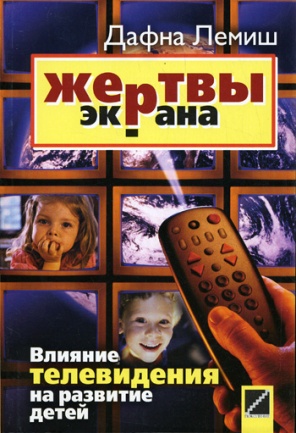 Аннотация: Жертвы экрана. Влияние телевидения на развитие детей. Лемиш Д.Ни для кого не секрет, что телевизор уже давно стал неотъемлемой частью жизни современных детей. Вопрос о том, вредно или полезно телевидение, вызывает бурную полемику, однако работ, рассматривающих влияние телевидения на развитие детей непредвзято и всесторонне, не так много.Книга Д. Лемиш помогает подойти к решению этой непростой и неоднозначной проблемы. Автор обращает внимание на то, что ребенок не является пассивной стороной, а активно взаимодействует с воспринимаемой информацией. Кроме того, не меньшее влияние, чем телевидение, на ребенка оказывает обстановка в семье. Внимание автора привлекают такие аспекты взаимоотношений ребенка с телевизором, как умение различать вымысел и реальность, усвоение гендерных ролей, степень замещения телевидением других видов досуга5.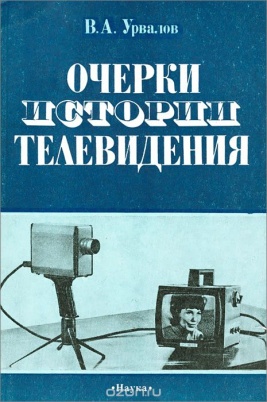 ОПИСАНИЕСистематическое изложение истории развития телевизионной техники от её становления до широкого распространения на все сферы общественной жизни6.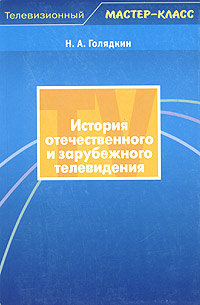 В книге освещается становление и развитие телевидения от опытов Б. Розинга и В. Зворыкина до перехода на современные цифровые технологии. Отдельные главы посвящены ТВ США, Великобритании, Франции, Германии, России и других стран - формированию их вещательных структур, государственному регулированию, программам и аудитории. Прослеживается также эволюция тематических кабельно-спутниковых каналов, в первую очередь международных новостных7.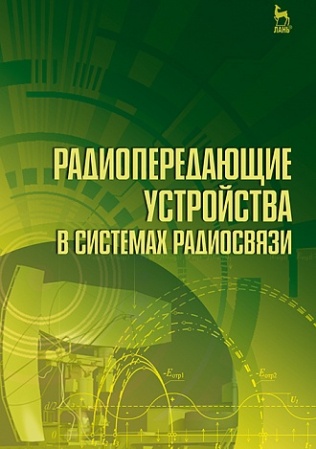 В учебном пособии рассмотрены конструктивные особенности передатчиков связных радиостанций, основанные на различиях в условиях распространения радиоволн в зависимости от используемого частотного диапазона. В каждой главе излагаются сведения о принципах построения, об основных технических характеристиках и параметрах, а также конструктивных особенностях функциональных узлов современного радиопередающего оборудования8.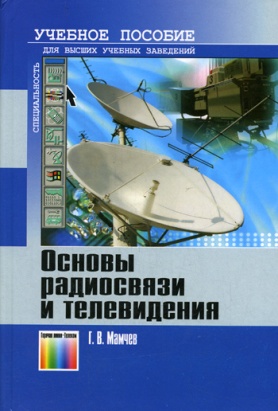 Аннотация: Основы радиосвязи и телевидения. Мамчев Г.В.Рассмотрены общие принципы передачи сигналов по радиотрактам, основные характеристики сигналов телевизионного вещания, принципы построения систем передачи изображений, основные узлы телевизионного оборудования, стандарты цветного телевидения, способы формирования и передачи сигналов изображения высокой четкости, методы оценки качества передачи изображений, перспективные системы телевизионного вещанияНомер источникаИсточник нужен вамИсточник нужен 
вашей одногруппнице1+2+3+45+6+78За каждый правильно размещенный номер1 баллМаксимально5 балловЗа соблюдение нормы времени (3 мин)1 баллМаксимальный балл6 баллов